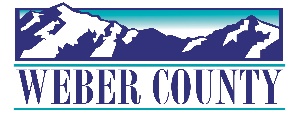 PUBLIC NOTICE is hereby given that the Board of Commissioners of Weber County, Utah will hold a regular commission meeting in the Commission Chambers at 2380 Washington Blvd., Ogden, Utah, on Tuesday, March 1, 2022, commencing at 10:00 a.m. This meeting is also available by Zoom: link- https://zoom.us/j/98286152984?pwd=TEZicTNvLzlTdWQ3Sk0yaDBvR3p2UT09Meeting ID: 982 8615 2984Passcode: 106808Phone- 1(312)626- 6799The agenda for the meeting consists of the following:Welcome- Commissioner JenkinsB. 	Pledge of Allegiance- C.	Invocation- D.	Thought of the Day- Commissioner JenkinsE.	Consent Items-1.	Request for approval of warrants #5151-5175 and #466145-466252 in the amount of $619,156.95.2. 	Request for approval of purchase orders in the amount of $405,263.133.	Request for approval of minutes for the meetings held on February 8 and 22, 2022.4.	Request for approval of new business licenses. 5.	Request for approval of new beer license.6.	Request for approval of a contract by and between Weber County and the Utah Quarter Horse Association for the 2022 Utah Quarter Horse Racing Association Season to be held at the Golden Spike Event Center.F.	Action Item-1.	Request for approval of a resolution of the County Commissioners of Weber County appointing a member to the GRAMA Appeals Board.	Presenter: Stacy Skeen2.	Request for approval of an Inter-local Agreement by and between Weber County and Weber State University for a Summer 2022 Law Enforcement Academy.	Presenter: Chief Nealy Adams3.	Request for approval of final reading of an Ordinance of the County Commissioners of Weber County to change the name of streets within unincorporated areas of Weber County’s Upper Valley. 	Presenter: Brett Badley4.	Request for approval of a contract by and between Weber County and Visit Ogden to operate sales and marketing program to facilitate the promotion and booking of conventions, meetings and events in Weber County.	Presenters: Chris Crockett and Sara Toliver5.	Request for approval of an Inter-local Agreement by and between Weber County and North Ogden City for survey related services.	Presenter: Bahy Rahimzadegan6.	Request for approval of a Grant Modification Agreement providing grant money from the state to purchase furniture, computers, etc., for the new public defender’s office with additional funds for specialty attorneys.	Presenter: James RetallickG.	Commissioner Comments-   H.	Adjourn-CERTIFICATE OF POSTINGThe undersigned duly appointed Executive Coordinator in the County Commission Office does hereby certify that the above notice and agenda were posted as required by law this 25th day of February, 2022.																				______________________________________________											Shelly HalacyIn compliance with the Americans with Disabilities Act, persons needing auxiliary services for these meetings should call the Weber County Commission Office at 801-399-8405 at least 24 hours prior to the meeting. Information on items presented can be found by clicking highlighted words at the end of the item.